RECUEIL DE BESOINS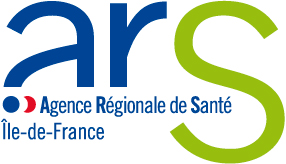 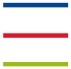 